Administratieve gegevens - wachtlijstAlgemene gegevensNaam:		Adres:		Telefoon:		Nationaliteit:			Burgerlijke staat:		Geboorteplaats:			Geboortedatum:		Rijksregisternr:		Huisarts:			Ziekenhuis:		Tandarts:		(naam + telefoonnummer)Mutualiteit:MutualiteitkleverContactgegevensNaam:		Verwantschap:			zorgverantw. / financieel verantw.Adres:		Tel 1:			Tel 2:			Tel 3:		E-mail:		Naam:		Verwantschap:			zorgverantw. / financieel verantw.Adres:		Tel 1:			Tel 2:			Tel 3:		E-mail:		Naam:		Verwantschap:			zorgverantw. / financieel verantw.Adres:		Tel 1:			Tel 2:			Tel 3:		E-mail:		U gaat akkoord dat WZC Sint-Vincentius uw persoonsgegevens bewaart en intern verwerkt om uw inschrijving te voltooien (vakje om aan te vinken!)Inschrijving wachtlijstDatum aanvraag:			dringend / preventief (schrappen wat niet past)Aangevraagd door:Naam:		Adres:		Telefoon:		Verblijfplaats op datum van aanvraag: (aankruisen a.u.b. + naam invullen)Thuis (alleen)Thuis (samen met echtgeno(o)t(e))Inwonend bij kinderen/familie:Rusthuis:Centrum voor kortverblijf:Dagverzorgingscentrum:Ziekenhuis:Psychiatrisch centrum:Instelling:Andere:Aanleiding tot aanvraag/ nuttige informatie:In te vullen door huisarts / behandelende arts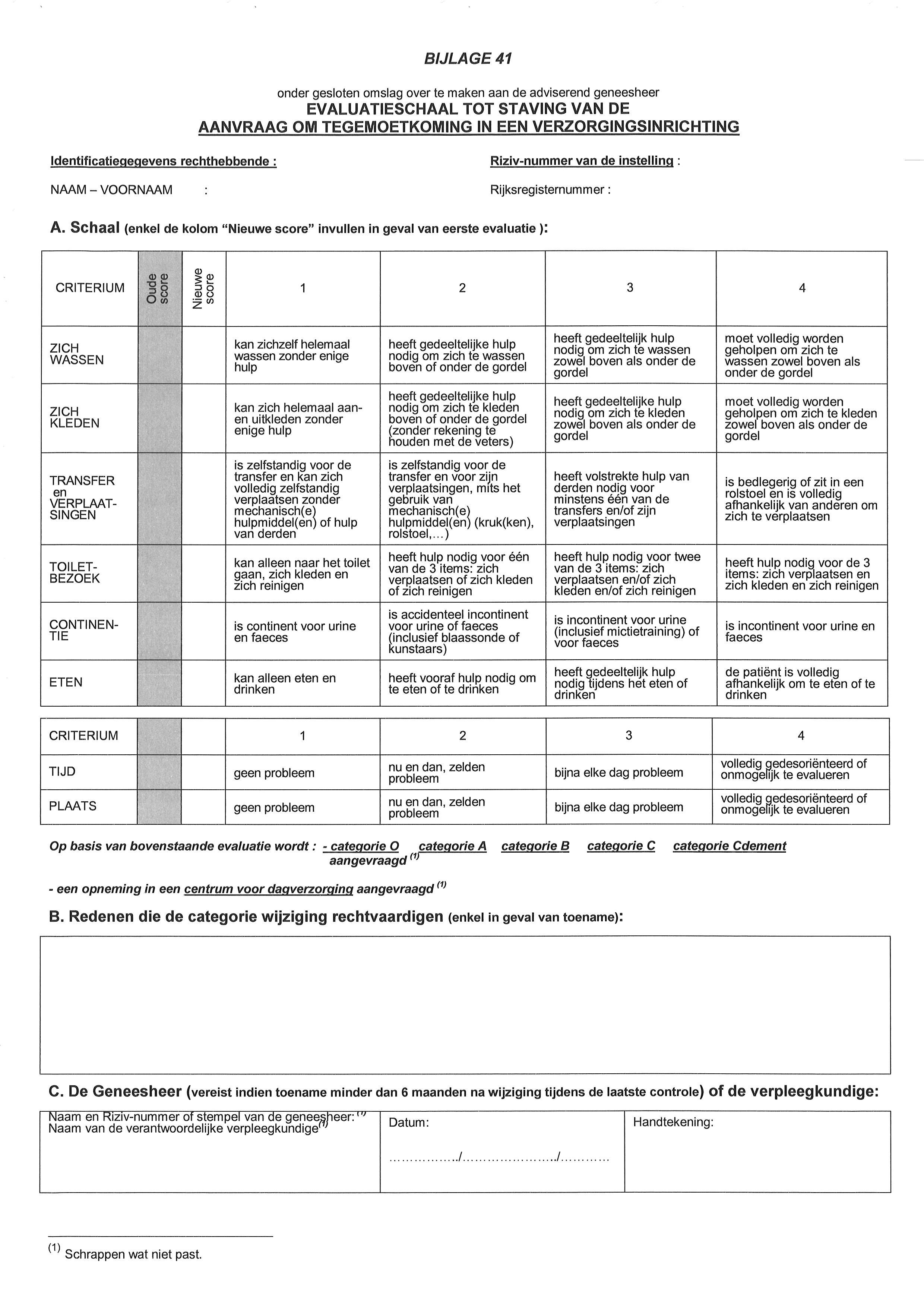 VZW Zorg-Saam ZKJ en WZC Sint-Vincentius verwerken deze persoonsgegevens om uw inschrijving te voltooien op basis van uw toestemming. De verwerkte persoonsgegevens worden niet langer bijgehouden dan nodig voor uw inschrijving. U heeft het recht om inzage en rectificatie of wissing van de persoonsgegevens of beperking van de u bettreffende verwerking te verzoeken, ook heeft u het recht tegen de verwerking bezwaar te maken. U heeft het recht klacht in te dienen bij de Gegevensbeschermingsautoriteit. Als u vragen hebt over de manier waarop we uw gegevens verwerken, kunt u contact opnemen met de functionaris voor gegevensbescherming (DPO) via dpo@zorg-saam.zkj.beVZW ZORG-SAAM ZUSTERS KINDSHEID JESU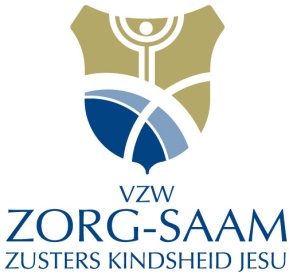 Woonzorgcentrum Sint-VincentiusVrouwstraat 19970 KaprijkeTEL: 09/373.63.99Erkenningsnummer: PE323 - KBC: 441-6501091-08E-MAIL: administratie@stvincentius.zkj.be - WEBSITE: www.wzcsint-vincentius.be